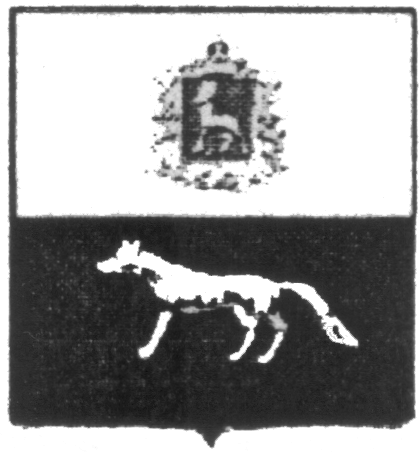 П О С Т А Н О В Л Е Н И Е       от  14.02.2018г.  №  4О внесении изменений в Приложение к постановлению администрации сельского поселения Захаркино муниципального района Сергиевский № 40 от 31.12.2015г. «Об утверждении муниципальной программы «Благоустройство территории сельского поселения Захаркино муниципального района Сергиевский» на 2016-2018гг.»В соответствии с Федеральным законом от 06.10.2003 № 131-ФЗ «Об общих принципах организации местного самоуправления в Российской Федерации» и Уставом сельского поселения Захаркино, в целях уточнения объемов финансирования проводимых программных мероприятий, Администрация сельского поселения Захаркино муниципального района Сергиевский  ПОСТАНОВЛЯЕТ:        1.Внести изменения в Приложение к постановлению Администрации сельского поселения Захаркино муниципального района Сергиевский № 40 от 31.12.2015г.   «Об утверждении муниципальной программы «Благоустройство территории сельского поселения Захаркино муниципального района Сергиевский» на 2016-2018гг.» (далее - Программа) следующего содержания:        1.1.В Паспорте Программы позицию «Объем финансирования» изложить в следующей редакции:         Планируемый общий объем финансирования Программы составит:  4166,03886 тыс. рублей (прогноз), в том числе:-средств местного бюджета – 2826,86761 тыс.рублей (прогноз):2016 год 1139,59739 тыс. рублей;2017 год 875,52235 тыс. рублей;2018 год 811,74787 тыс. рублей.- средств областного бюджета – 1339,17125 тыс.рублей (прогноз):2016 год 387,51332 тыс.рублей;2017 год 423,65793 тыс.рублей;2018 год 528,00000 тыс.рублей.          1.2.В разделе программы «Срок реализации Программы и источники финансирования» абзац 3 изложить в следующей редакции:         Общий объем финансирования на реализацию Программы составляет 4166,03886 тыс. рублей, в том числе по годам: 	2016 год – 1527,11071 тыс. рублей;	2017 год – 1299,18028 тыс. рублей;	2018 год – 1339,74787 тыс. рублей.         1.3.Раздел Программы «Перечень программных мероприятий» изложить в следующей редакции:     2.Опубликовать настоящее Постановление в газете «Сергиевский вестник».    3.Настоящее Постановление вступает в силу со дня его официального опубликования.	Глава сельского поселения Захаркино муниципального района Сергиевский                             Служаева С.Е.Наименование бюджетаНаименование мероприятийСельское поселение ЗахаркиноСельское поселение ЗахаркиноСельское поселение ЗахаркиноНаименование бюджетаНаименование мероприятийЗатраты на 2016 год, тыс.рублейЗатраты на 2017 год, тыс.рублейЗатраты на 2018 год, тыс.рублейМестный бюджетУличное освещение269,44269387,06014500,46900Местный бюджетТрудоустройство безработных, несовершеннолетних (сезонно)308,37870289,89521187,54451Местный бюджетУлучшение санитарно-эпидемиологического состояния территории19,2880023,5670025,73436Местный бюджетБак. анализ воды---Местный бюджетПрочие мероприятия542,48800175,0000098,00000Местный бюджетИТОГО1139,59739875,52235811,74787Областной бюджетСубсидия на решение вопросов местного значения387,51332423,65793528,00000Областной бюджетИТОГО387,51332423,65793528,00000            ВСЕГО            ВСЕГО1527,110711299,180281339,74787